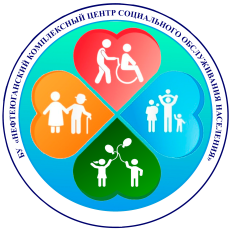 Планеженедельных онлайн - мероприятий для организации досуга  граждан в возрасте 65 лет и старше с _07.06.2021 по 13.06.2021                                                      (на предстоящую неделю)№п/пНаименование учреждения социального обслуживанияНаименование онлайн - мероприятияДата и время проведение мероприятия, Ф.И.О. ответственного специалиста, контактный телефонНаименование муниципального образованияНаименование муниципального образованияНаименование муниципального образованияНаименование муниципального образования1.БУ «Нефтеюганский комплексный центр социального обслуживания населения»Видеоролики на тему: «Загадочные места планеты»07.06.2021 г., в 14:00 час.культорганизаторКуриенко Л.В.8(3463) 22-38-522.БУ «Нефтеюганский комплексный центр социального обслуживания населения»Онлайн - лекция на тему: «Разгрузка позвоночника: упражнения для спины»09.06.2021 г., в 14:00 час.инструктор по адаптивной физкультуреБиянова В.Ф. 8(3463) 22-38-523.БУ «Нефтеюганский комплексный центр социального обслуживания населения»Онлайн - урок на тему: «Обработка деталей и узлов. Технология выполнения работ»11.06.2021 г., в 14:00 час.инструктор по труду Березовская Л.И.8(3463) 22-38-524.БУ «Нефтеюганский комплексный центр социального обслуживания населения»Онлайн - встреча с психологом на тему: «Прослушивание и работа с притчами»11.06.2021 г.,в 15:00 час.психологиРеет Т.А.,Шевелёва О.В.8(3463) 27-29-91ИтогоИтого4Х